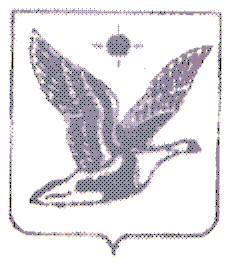 ТАЙМЫРСКИЙ  ДОЛГАНО-НЕНЕЦКИЙ МУНИЦИПАЛЬНЫЙ РАЙОНАДМИНИСТРАЦИЯПОСТАНОВЛЕНИЕ    27.02.                     08                  42                                                               от __________________20____ г.,  № _________О порядке осуществления бюджетных полномочий главных администраторов доходов районного бюджета (в ред. Постановлений Администрации Таймырского Долгано-Ненецкого муниципального района Красноярского края от 05.09.2014 № 612, от 30.03.2016 № 176, от 26.06.2023 № 857) В соответствии со статьей 160.1 Бюджетного кодекса Российской Федерации Администрация муниципального районаПОСТАНОВЛЯЕТ:1.Утвердить порядок осуществления бюджетных полномочий главных администраторов доходов бюджета Таймырского Долгано-Ненецкого муниципального района, являющихся органами местного самоуправления и (или) находящимися в их ведении бюджетными учреждениями (далее – Порядок), согласно приложению. 2.Главным администраторам доходов районного бюджета, являющихся органами местного самоуправления и (или) находящимися в их ведении бюджетными учреждениями, обеспечить соблюдение Порядка. 3.Контроль за исполнением постановления возложить на заместителя Руководителя Администрации муниципального района по финансовым и экономическим  вопросам Петрову И.Г.Исполняющий обязанностиРуководителя Администрациимуниципального района                                                         В.А. Сероштанов                                                            Приложениек ПостановлениюАдминистрациимуниципального районаот 27 февраля 2008 г. № 42ПОРЯДОКОСУЩЕСТВЛЕНИЯ БЮДЖЕТНЫХ ПОЛНОМОЧИЙ ГЛАВНЫХ АДМИНИСТРАТОРОВ ДОХОДОВ БЮДЖЕТА ТАЙМЫРСКОГО ДОЛГАНО-НЕНЕЦКОГО МУНИЦИПАЛЬНОГО РАЙОНА, ЯВЛЯЮЩИХСЯ ОРГАНАМИ МЕСТНОГО САМОУПРАВЛЕНИЯ И (ИЛИ) НАХОДЯЩИМИСЯ В ИХ ВЕДЕНИИ МУНИЦИПАЛЬНЫМИ УЧРЕЖДЕНИЯМИ1. Органы местного самоуправления Таймырского Долгано-Ненецкого муниципального района и (или) находящиеся в их ведении муниципальные учреждения, в качестве главных администраторов доходов районного бюджета:а) формируют и утверждают перечень администраторов доходов районного бюджета, подведомственных главному администратору доходов районного бюджета;б) формируют и представляют в Финансовое управление Администрации муниципального района (далее - финансовый орган) следующие документы:- прогноз поступления доходов в сроки, установленные нормативными правовыми актам, по форме, установленной финансовым органом;- аналитические материалы по исполнению бюджета в части доходов районного бюджета в установленные сроки;- сведения, необходимые для составления среднесрочного финансового плана и (или) проекта бюджета муниципального района;- сведения, необходимые для составления и ведения кассового плана;в) формируют и представляют бюджетную отчетность главного администратора доходов районного бюджета по формам и в сроки, установленные финансовым органом;г) ведут реестр источников доходов бюджета по закрепленным за ними источникам доходов на основании перечня источников доходов бюджетов бюджетной системы Российской Федерации;д) утверждают методику прогнозирования поступлений доходов в бюджет в соответствии с общими требованиями к такой методике, установленными Правительством Российской Федерации;е) в случае необходимости исполняют полномочия администратора доходов районного бюджета.ж) устанавливают Регламенты реализации полномочий главных администраторов доходов бюджета по взысканию дебиторской задолженности по платежам в бюджет, пеням и штрафам по ним»Под муниципальными учреждениями в целях настоящего Порядка понимаются муниципальные казенные учреждения, а также муниципальные бюджетные учреждения, за исключением муниципальных бюджетных учреждений, в отношении которых органами местного самоуправления Таймырского Долгано-Ненецкого муниципального района в соответствии с пунктом 1 статьи 78.1 Бюджетного кодекса Российской Федерации принято решение о предоставлении субсидии из бюджета Таймырского Долгано-Ненецкого муниципального района.2. Главные администраторы доходов районного бюджета не позднее 15 дней до начала финансового года утверждают и доводят до своих подразделений и (или) муниципальных учреждений, находящихся в их ведении, порядок осуществления и наделения их полномочиями администратора доходов районного бюджета, который должен содержать следующие положения:а) закрепление за подведомственными администраторами доходов районного бюджета источников доходов бюджета, полномочия по администрированию которых они осуществляют, с указанием нормативных правовых актов Российской Федерации, являющихся основанием для администрирования данного вида платежа. При формировании перечня источников доходов районного бюджета необходимо отразить особенности, связанные с их детализацией;б) наделение администраторов доходов районного бюджета в отношении закрепленных за ними источников доходов бюджетов бюджетной системы Российской Федерации следующими бюджетными полномочиями:- начисление, учет и контроль за правильностью исчисления, полнотой и своевременностью осуществления платежей в районный бюджет, пеней и штрафов по ним;- взыскание задолженности по платежам в районный бюджет, пеней и штрафов;- принятие решений о возврате излишне уплаченных (взысканных) платежей в районный бюджет, пеней и штрафов, а также процентов за несвоевременное осуществление такого возврата и процентов, начисленных на излишне взысканные суммы, и представление поручений в орган Федерального казначейства для осуществления возврата в порядке, установленном законодательством Российской Федерации;- принятие решения о зачете (уточнении) платежей в бюджеты бюджетной системы Российской Федерации и представление соответствующего уведомления в орган Федерального казначейства;- принятие решения о признании безнадежной к взысканию задолженности по платежам в бюджет;в) определение порядка заполнения (составления) и отражения в бюджетном учете первичных документов по администрируемым доходам районного бюджета или указание нормативных правовых актов Российской Федерации, регулирующих данные вопросы;г) определение порядка действий администраторов доходов районного бюджета при уточнении невыясненных поступлений в соответствии с нормативными правовыми актами Российской Федерации;д) установление порядка обмена информацией между структурными подразделениями администратора доходов районного бюджета;е) определение порядка, форм и сроков представления администратором доходов районного бюджета главному администратору доходов районного бюджета сведений и бюджетной отчетности, необходимых для осуществления полномочий соответствующего главного администратора доходов районного бюджета;ж) определение порядка и сроков представления бюджетной отчетности в орган, организующий исполнение соответствующего бюджета по доходам, зачисляемым в бюджеты бюджетной системы Российской Федерации;з) иные положения, необходимые для реализации полномочий администратора доходов районного бюджета.3. Администраторы доходов районного бюджета в 2-х недельный срок после доведения до них главным администратором доходов районного бюджета, в ведении которого они находятся, порядка осуществления полномочий администратора доходов районного бюджета, заключают с органом Федерального казначейства соглашение об информационном взаимодействии по форме, утвержденной Федеральным казначейством, а также обеспечивают заключение соглашений (договоров) об обмене информацией в электронном виде.4. В случае изменения состава и (или) функций главных администраторов доходов районного бюджета главный администратор доходов районного бюджета, который наделен полномочиями по их взиманию, доводит эту информацию до финансового органа.5. Главный администратор доходов районного бюджета несет ответственность за правильность предоставления сведений в финансовый орган.